Аналитическая справкапо результатам мониторинга системы организации воспитания обучающихся Лихославльского муниципального округа Тверской областиОснованием для составления аналитической справки является Концепция системы организации воспитания обучающихся Лихославльского округа, утвержденная приказом заведующего Отдела образования и молодежной политики администрации (исполнительно-распорядительного органа) муниципального округа «Лихославльского» от 26 июля 2021 года № 202, данные мониторинга организации воспитания обучающихся муниципальных общеобразовательных учреждений муниципального района «Лихославльского округа» Тверской области, анализ данных заместителей директоров по воспитательной работе муниципальных общеобразовательных учреждений Лихославльского муниципального округа  Тверской области, анализ примерных программ воспитания, разработанных педагогическими коллективами в соответствии с:Конвенция «О правах ребенка»;Конституция Российской Федерации;Федеральный закон «Об образовании в Российской Федерации» от 29 декабря 2012 года № 273-ФЗ;Федеральный закон от 31 июля 2020 года № 304-ФЗ «О внесении изменений в Федеральный закон «Об образовании в Российской Федерации» по вопросам воспитания обучающихся»;Федеральный закон от 25 июня 2002 года № 73-ФЗ «Об объектах культурного наследия (памятники истории и культуры) народов Российской Федерации»;Федеральный закон от 24 июня 1999 года № 120-ФЗ «Об основах системы профилактики безнадзорности и правонарушений несовершеннолетних»;Федеральный закон от 11 августа 1995 года № 135-ФЗ «О благотворительной деятельности и добровольчестве (волонтерстве)»;Национальный проект «Образование», утвержденный президиумом Совета при Президенте Российской Федерации по стратегическому развитию и национальным проектам (Протокол от 24 декабря 2018 года № 16);Указ Президента Российской Федерации от 21 июля 2020 года № 474 «О национальных целях развития Российской Федерации на период до 2030 года»;Указ Президента Российской Федерации от 7 мая 2018 года № 204 «О национальных целях и стратегических задачах развития Российской Федерации на период до 2024 года»;Указ Президента Российской Федерации от 29 мая 2017 года № 240 «Об объявлении в Российской Федерации Десятилетия детства»;Государственная программа Российской Федерации «Развитие образования» (утверждена Постановлением Правительства Российской Федерации от 26 декабря 2017 года № 1642);Стратегия развития воспитания в Российской Федерации на период до 2025 года,утвержденная распоряжением Правительства Российской Федерации от 29 мая 2015года № 996-р;План мероприятий по реализации в 2021 – 2025 годах Стратегии развития воспитания в Российской Федерации на период до 2025 года, утвержденный распоряжением Правительства Российской Федерации от 12 ноября 2020 года № 2945-р;Концепция развития добровольчества (волонтерства) в Российской Федерации до 2025 года, утвержденная распоряжением Правительства Российской Федерации от 27декабря 2018 года № 2950-р;Концепция развития психологической службы в системе образования в Российской Федерации на период до 2025 года, утвержденная Министерством образования и науки Российской Федерации от 19 декабря 2017 года;Методология (целевая модель) наставничества обучающихся для организаций, осуществляющих образовательную деятельность по образовательным, дополнительным общеобразовательным и программам среднего профессионального образования, в том числе с применением лучших практик обмена опытом между обучающимися, утвержденная Министерством просвещения Российской Федерации от 25 декабря 2019 года № З-145;«Целевая модель развития региональных систем дополнительного образования детей», утвержденная приказом Министерства просвещенияРоссийской Федерации от 3сентября 2019 года № 467;Качественные и количественные показатели эффективности реализации Стратегии развития воспитания в Российской Федерации на период до 2025 года, утвержденные приказом Министерства образования и науки Российской Федерации от 17 февраля 2017 года № 162;Мониторинг системы организации воспитания обучающихся Лихославльского муниципального округаОценка сформированности ценностных ориентацийОбщественный запрос, отраженный в ключевых государственных нормативно-правовых актах, связанных с воспитанием, подчеркивает актуальность ценностно-ориентированного (аксиологического) подхода к воспитанию. Ценностно-ориентированный подход конструктивно усиливает другие подходы к воспитательной работе (деятельностный, системный, позиционный, событийный и т.д.), так как именно он задает смысл, цели и содержание воспитательного процесса.Ожидаемые результаты воспитания связаны с приобщением обучающихся к системе традиционных российских духовно-нравственных и культурно- исторических ценностей. Ценности представляют собой мотивационную основудеятельности человека, его отношения к миру, обществу и самому себе, взаимодействия людей в обществе.Система ценностей как основа и цель воспитания зафиксирована в ряде официальных документов и является предметом консенсуса семьи и школы, общества и государства. Анализ и обобщение действующих нормативных документов, определяющих приоритеты государственной политики Российской Федерации, позволяют распределить наиболее значимые ценностные ориентации по трем основным группам:ценностные ориентации, связанные с жизнью, здоровьем и безопасностью человека:ценность человеческой жизни, прав и свобод человека;ориентация на здоровый и экологически целесообразный образ жизни, безопасный для человека и окружающей среды, снижающий опасности для человека, общества и государства;уважение закона и правопорядка.ценности и ценностные ориентации социального взаимодействия:ценность семьи и семейных традиций, преемственность поколений;коллективизм, взаимопомощь, взаимоуважение, отзывчивость, понимание и сопереживание чувствам других людей, милосердие;уважение к истории, культуре и духовным традициям своего  народа и своего края, осознание этнической и национальной принадлежности;уважение исторических, культурных и духовно-нравственных достижений и ценностей многонационального народа России, неприятие в межнациональном общении идеологии национализма, ксенофобии, дискриминации;уважение конфессиональных традиций, ориентация на общий духовно- нравственный потенциал основных мировых религий;ориентация на благополучие, процветание, свободу и независимость России, ответственность за свою Родину перед прошлыми, нынешними и будущими поколениями, готовность к мирному созиданию, служению Отечеству и защите Родины;осознание себя частью мирового сообщества, целостный взгляд на мир в его органическом единстве и разнообразии природы, народов, культур и религий.ценности и ценностные ориентации личностного развития:ценность образования и созидательного труда, творчества и самореализации; ориентация на осознанный выбор профессии;ориентация на нравственные ценности в поведении и в оценке собственных поступков и поступков других людей; достоинство, справедливость, стремление к исполнению нравственного долга перед самим собой, своей семьей и своим Отечеством;ориентация на эстетические ценности.Ценностно-ориентированный подход к процессу воспитания и оценке его результатов позволяет фиксировать взаимосвязь между конкретными ценностями (группами ценностей) с метапредметными и предметными результатами обучения, уровень их принятия обучающимися в качестве мотивационных установок их деятельности.Ценностные ориентации - сложный социально-психологический феномен, характеризующий направленность и содержание активности личности, определяющий общий подход человека к миру, к себе, придающий смысл и направление личностным позициям, поведению, поступкам. Это положение ставит воспитание перед фактом необходимости формирования у школьников приоритета общечеловеческих ценностей, процесс которого начинается в семье и получает дальнейшее развитие в школе.Во всех муниципальных общеобразовательных учреждениях Лихославльского муниципального округа Тверской области педагогическими командами были разработаны рабочие программы воспитания, основывающиеся на единстве и преемственности образовательного процесса на уровне НОО, ООО, СОО.Программа реализуется в единстве учебной и воспитательной деятельности общеобразовательной организации по основным направлениям воспитания в соответствии с ФГОС:гражданское воспитание - формирование российской гражданской идентичности, принадлежности к общности граждан Российской Федерации, к народу России как источнику власти в Российском государстве и субъектутысячелетней российской государственности, изучение и уважение прав, свобод и обязанностей гражданина России;патриотическое воспитание - воспитание любви к родному краю, Родине, своему народу, уважения к другим народам России; историческое просвещение, формирование российского национального исторического сознания, российской культурной идентичности;духовно-нравственное воспитание - воспитание на основе духовно- нравственной культуры народов России, традиционных религий народов России, формирование традиционных российских семейных ценностей; воспитание честности, доброты, милосердия, сопереживания, справедливости, коллективизма, дружелюбия и взаимопомощи, уважения к старшим, к памяти предков, их вере и культурным традициям;эстетическое воспитание - формирование эстетической культуры на основе российских традиционных духовных ценностей, приобщение к лучшим образцам отечественного и мирового искусства;физическое воспитание, формирование культуры здорового образа жизни и эмоционального благополучия - развитие физических способностей с учётом возможностей и состояния здоровья, навыков безопасного поведения в природной и социальной среде, чрезвычайных ситуациях;трудовое воспитание - воспитание уважения к труду, трудящимся, результатам труда (своего и других людей), ориентация на трудовую деятельность, получение профессии, личностное самовыражение в продуктивном, нравственно достойном труде в российском обществе, на достижение выдающихся результатов в профессиональной деятельности;экологическое воспитание - формирование экологической культуры, ответственного, бережного отношения к природе, окружающей среде на основе российских традиционных духовных ценностей, навыков охраны, защиты, восстановления природы, окружающей среды;воспитание ценностей научного познания - воспитание стремления к познанию себя и других людей, природы и общества, к получению знаний, качественного образования с учётом личностных интересов и общественных потребностей.Так как в примерные рабочие программы общеобразовательных учреждений Лихославльского округа  включен цикл мероприятий по гражданскому воспитанию детей и молодежи, целью которых является формировании гражданственности как интегративного качества личности, заключающего в себе внутреннюю свободу и уважение к государственной власти, любовь к Родине и стремление к миру, чувство собственного достоинства и дисциплинированность, гармоничное проявление патриотических чувств и культуры межнационального общения. Тем самым доля обучающихся и доля общеобразовательных учреждений, охваченных мероприятиями по гражданскому воспитанию, патриотическому воспитанию и формированию российской идентичности в сравнении с 2021/2022 учебным годом увеличилась на 3% и составила 100 % в 2022/2023 учебном году.В муниципальных общеобразовательных учреждениях Лихославльского округа одним из приоритетов воспитательной системы является духовное и нравственное воспитание обучающихся на основе российских традиционных ценностей через расширение ценностно-смысловой сферы становления высоконравственной личности. Тем самым доля обучающихся и доля общеобразовательных учреждений, охваченных мероприятиями по духовному и нравственному воспитанию обучающихся на основе российских традиционных ценностей в сравнении с 2021/2022 учебным годом увеличилась на 5,4% и составила 100% в 2022/2023 учебном году.Инфраструктура муниципальных общеобразовательных учреждений оказывает прямое влияние на физическое воспитание и формирование культуры здоровья обучающихся, так как в Лихославльском округе насчитывается 13общеобразовательных учреждений из них:8 - средних общеобразовательных учреждений, 3 - основное общеобразовательное учреждение, 2 - начальное общеобразовательное учреждение. В общеобразовательных учреждениях округа создаются условия гармонического развития форм и функций организма детей и молодежи, всестороннего совершенствования их физических способностей, укрепления и сохранения здоровья и творческого долголетия.Доля обучающихся и доля общеобразовательных учреждений, охваченных мероприятиями по физическому воспитанию и формированию культуры здоровья в сравнении с 2021/2022 учебным годом увеличилась на 3,4% и составила 87,3% в 2022/2023 учебном году.В рамках рабочей программы, которая проходила апробацию во всех общеобразовательных учреждениях был введен раздел «Профориентация» в большинстве общеобразовательных учреждений района этот раздел действительно оказался системообразующим элементом в едином процессе обучения и воспитания. Целью трудового воспитания и профессионального самоопределения обучающихся является организация и проведение учебно-воспитательной работы, направленной на усвоение обучающимися необходимых знаний о социально- экономических и психофизиологических условиях правильного выбора профессии, формирование у них умения анализировать требования различных профессий к психологической структуре личности, а также свои профессионально значимые качества, пути и средства их развития. По данным мониторинга доля обучающихся и доля общеобразовательных учреждений, охваченных мероприятиями трудового воспитания и профессионального самоопределения учащихся в сравнении с 2021/2022 учебным годом увеличилась на 13% и составила 75% в 2022/2023учебном году.Экологическое воспитание в районе имеет свои устоявшиеся традиции - это общешкольные субботники, работа лекторских групп по экологическому просвещению жителей района, участие в благоустройстве Лихославльском округе  с помощью экологических инициатив, продвигаемых и реализуемых через представителей Молодежного Совета.Целью экологического воспитания является формирование высокой ценности жизни, потребности сохранять и улучшать окружающую природную среду, обучение экологически сообразному поведению.Доля обучающихся и доля общеобразовательных учреждений, охваченных мероприятиями по экологическому воспитанию в сравнении с 2021/2022 учебным годом возросла на 2,7% и составила 100% в 2022/2023 учебном году.В общеобразовательных учреждениях округа на регулярной основе проводятся профилактические мероприятия, направленные на укрепление гражданского единства и гармонизацию межнациональных отношений, социальную адаптацию детей и молодежи, развитие культуры межнационального общения в соответствии с утвержденными на учебный год планами общеобразовательных учреждений по профилактике экстремизма, терроризма. Таким образом, доля общеобразовательных учреждений, в которых реализуются программы, направленные на социальную и культурную адаптацию обучающихся, а также доля обучающихся, охваченных мероприятиями, направленными на развитие культуры межнационального общения в сравнении с 2021/2022 учебным годом возросла на 3,8% и составила 100% в 2022/2023 учебном году.Тем самым доля обучающихся, занимающихся в школьных спортивных клубах (ШСК) в сравнении с 2020/2021 учебным годом возросла на 6% и составила 21% в 2021/2022 учебном году.Содействие в реализации воспитательного и культурно-образовательного потенциала семьи - одна из задач государственной семейной политики Российской Федерации до 2025 года. В стратегии развития воспитания в Российской Федерации до 2025 года предусмотрено создание условий для просвещения и консультирования родителей по правовым, экономическим, медицинским, педагогическим и иным вопросам семейного воспитания.На основании статистических данных общеобразовательных учреждений установлено, что во всех учреждениях созданы условия для просвещения и консультирования родителей по правым, экономическим, медицинским, психолого-педагогическим и иным вопросам семейного воспитания.Целью повышение педагогической культуры родителей (законных представителей) обучающихся является последовательное укрепление социально- педагогических отношений семьи и общеобразовательного учреждения, повышение педагогической культуры родителей (законных представителей) обучающихся.Таким образом, доля образовательных учреждений, в которых созданы условия для просвещения и консультирования родителей по правовым, экономическим, медицинским, психолого-педагогическим и иным вопросам в сравнении с 2020/2021 учебным годом остается неизменной и составила в 2021/2022 учебном году 100%.Обеспечение безопасности жизни каждого обучающегося и повышение его культуры и знаний в области безопасности являются одной из главных составляющих здорового образа жизни. Полученные знания и умения в области безопасности становятся важным аспектом жизнедеятельности гражданина и всего государства.Целью обеспечения физической, информационной и психологической безопасности является содействие созданию условий для сохранения и укрепления психологического и психического здоровья и развития обучающихся, оказание им психологической поддержки и содействия в трудных жизненных ситуациях.В общеобразовательных учреждениях Ферзиковского района проводится системная работа по проблеме информационной безопасности школьников в сети Интернет. Комплекс мер предполагает, прежде всего, ограничение доступа обучающихся к ресурсам сети Интернет, содержащим информацию, не совместимую с задачами образования, включает проведение организационных мероприятий, обеспечение контентной фильтрации интернет-ресурсов.Работа по формированию и развитию информационной грамотности обучающихся осуществляется в рамках реализации образовательных программ, в том числе на уроках информатики и ИКТ, обществознания, ОБЖ и других дисциплин.В рамках Всероссийской акции в школах района проводятся следующие мероприятия, посвященные безопасности школьников в сети Интернет:На классных часах в 1-4, 5-6 классах демонстрируются презентации по данной тематике. Информация представляется в форме простых правил и формулировок с учетом возрастных особенностей и уровня развития детей, которые должны использовать полученные знания в повседневной жизни. Уроки безопасности на тему "Безопасное общение в интернете".В 7-9 классах систематически проводятся Уроки безопасного Интернета, где обсуждаются темы общения в сети, сетевого этикета, опасность сайтов- подделок, опасности в сетях, виды Интернет-мошенничества.Обучающимся 10-11 класса предложены памятки и буклеты по преодолению стрессовых ситуаций и способам выхода из них -«Правила безопасности школьников в Интернете», «Подростки и суицид».Организован просмотр видеоролика "Безопасный интернет детям».	В родительских группах и чатах размещаются памятки по разъяснению и необходимым      действиям      по       вопросам      вовлечения       обучающихся в деструктивные группы в социальных сетях «Как защитить ребенка от нежелательного контента в Интернете».Распространены памятки среди родителей "БезОпасный Интернет".Целью развития добровольчества (волонтерства) среди обучающихся является действие в привлечении обучающихся к проведению социально-экономических преобразований, воспитание чувства патриотизма и гражданской ответственности.Доля обучающихся, охваченных мероприятиями по добровольческой (волонтерской деятельности) с сравнении с 2020/2021 учебным годом возросла с 6,7% до 11,4% в 2021/2022 учебном году.Доля общеобразовательных учреждений, в которых действует орган школьного самоуправления составляет 83,3%. В 11 из 12 общеобразовательных учреждений района осуществляет системную деятельность орган школьного самоуправления, но лишь в начальном общеобразовательном учреждении его нет, в силу особенностей организации школьного самоуправления.Доля образовательных учреждений, в которых действует общественное объединение родителей обучающихся составляет 100%Доля обучающихся, включенных в деятельность детских и молодежных объединений и организаций в сравнении с 2020/2021 учебным годом увеличилась на 6,3% и составила 52,3% в 2021/2022 учебном году.В современных условиях трансформации ценностных ориентаций, они приобретают основополагающую значимость, поскольку детерминируют функционирование и развитие личности. Это значимый компонент структуры личности.Формирование нравственных ценностей как квинтэссенции личности выступает в качестве основополагающей составляющей воспитательной системы общеобразовательного учреждения. Важный фактор формирования нравственных ценностей - создание благоприятной психологической атмосферы.Сформированные ценностные ориентации индивида образуют определенное ядро сознания, обеспечивающего зрелость личности, конструктивный тип поведения и деятельности, направленность потребностей и интересов. Мотивация выступает как значимый фактор, регулирующий и детерминирующий ценностные ориентации личности. Основополагающим результатом, показывающим сформированность ценностных ориентаций, выступает мировоззренческие и нравственные позиции, глубокие и постоянные привязанности, принципы поведения.Структура ценностной ориентации представлена тремя компонентами:Познавательным (смысловым) компонентом, обобщающим социальный опыт личности, осуществляющий научное познание действительности и способствующий становлению ценностного отношения.Сензитивный компонент, детерминирующий личностный смысл отношения индивида к ценностям.Деятельностный компонент, выступающий результатом взаимодействия первых двух компонентов. На основании ознакомления с реальностью и ее ценностного переживания субъектом формируется готовность действовать в соответствии с продуманным планом.Можно констатировать, что ценностные ориентации - это фундамент, опираясь на который можно формировать определенную направленность в образе жизни, в приоритете ценностной шкалы сознания обучающихся, в эволюции целого конгломерата их конструктивных качеств, ориентированных на участие в жизни страны.Выявление групп социального риска среди обучающихсяНа основе данных, полученных в результате мониторинга системы воспитания обучающихся Ферзиковского района, проанализирована социальная ситуация, сложившаяся в муниципальных общеобразовательных учреждениях«Ферзиковского района» Калужской области в 2021/2022 учебном году, ее динамика и перспективы развития воспитательной и профилактической деятельности образовательных учреждений. Методы сбора информации: анализ данных мониторинга деструктивного поведения и анализ социальных паспортов общеобразовательных учреждений: Группы социального риска анализировались по следующим показателям:Доля детей-сирот и детей, оставшихся без попечения родителей;Доля несовершеннолетних обучающихся из малообеспеченных семей;Доля несовершеннолетних обучающихся из неполных семей;Доля	несовершеннолетних	обучающихся,	находящихся	в	трудной жизненной ситуации;Доля несовершеннолетних обучающихся, находящихся в социально опасном положении;Доля несовершеннолетних обучающихся, находящихся в различных группах риска, в том числе по результатам проведения социально- психологического тестирования.По результатам статистического анализа (количественный показатель) данных общеобразовательных учреждений Ферзиковского района была получена следующая информация.Увеличился показатель по району детей-сирот и детей, оставшихся без попечения родителей с 1,3% в 2020/2021 учебном году до 2% в 2021/2022 учебном году. Наибольший показатель выявлен в муниципальных общеобразовательных учреждениях «Бронцевская средняя общеобразовательная школа», «Грабцевская средняя общеобразовательная школа», «Ферзиковская средняя общеобразовательная школа» муниципального района «Ферзиковский район» Калужской области - это школы с наибольшим количеством обучающихся, и суммарно доля детей-сирот и детей, оставшихся без попечения родителей составляет 1,66% от общего показателя по всем школам района, который равен 2%. 4 общеобразовательных учреждения из 12 не имеют в списках данную категорию детей, это муниципальные общеобразовательные учреждения «Авчуринская средняя общеобразовательная школа», «Виньковская начальная общеобразовательная школа», «Октябрьская средняя общеобразовательная школа»,«Сашкинская   средняя   общеобразовательная   школа»   муниципального   района«Ферзиковский район» Калужской области.Доля несовершеннолетних обучающихся из малообеспеченных семей в 2021/2022 учебном году составляет 3% от общей численности обучающихся, произошло уменьшение в количественном отношении по сравнению с 2020/2021 учебным годом, когда доля составляла 6%. Исходя из данных представленных общеобразовательными учреждениями, наибольшее количество обучающихся из малообеспеченных семей в муниципальных общеобразовательных учреждениях«Бебелевская средняя общеобразовательная школа», «Октябрьская средняя общеобразовательная школа», «Ферзиковская средняя общеобразовательная школа» муниципального района «Ферзиковский район» Калужской области суммарно доля детей в этих общеобразовательных учреждениях составляет 1,8% от общего показателя в 3%.Следует отметить, что количество обучающихся из неполных семей также имеют положительную динамику в 2021/202 учебном году - 15% в 2020/2021 учебном году этот показатель был равен 20%. Данные показывают, что наибольший процент данной категории в муниципальных общеобразовательных учреждениях «Грабцевская средняя общеобразовательная школа», «Октябрьская средняя общеобразовательная школа», «Ферзиковская средняя общеобразовательная школа» муниципального района «Ферзиковский район» Калужской области - 9% из 15% по району. Данные показатели не могут меняться, так как находятся вне поля деятельности и компетентности социальных педагогов и специалистов общеобразовательных учреждений района.Доля несовершеннолетних обучающихся, находящихся в трудной жизненной ситуации в 2021/2022 учебном году составляет 3% в 2020/2021 учебном году данный показатель был равен 6%. Данных положительных тенденций удалось достигнуть благодаря эффективной профилактической работе всех специалистов общеобразовательных учреждений и межведомственному взаимодействию всех субъектов профилактики. Исходя из данных представленных общеобразовательными	учреждениями,	наибольшее	количество несовершеннолетних обучающихся, находящихся в трудной жизненной ситуации в муниципальных общеобразовательных учреждениях «Бебелевская средняя общеобразовательная школа», «Октябрьская средняя общеобразовательная школа»,«Ферзиковская средняя общеобразовательная школа» муниципального района«Ферзиковский район» Калужской области суммарно доля детей в этих общеобразовательных учреждениях составляет 1,8% от общего показателя в 3%.Доля несовершеннолетних обучающихся, находящихся в социально опасном положении в 2020/2021 учебном году составляла 1,5% в 2021/2022 учебном году наблюдается положительная динамика, так как данный показатель составил 1%. Уменьшение в этом показателе можно наблюдать благодаря профилактической деятельности специалистов общеобразовательных учреждений, активизации социальных и межведомственных связей, взаимодействию с субъектами профилактики, расширению методов и форм индивидуальных профилактических мероприятий.Доля несовершеннолетних обучающихся, находящихся в различных группах риска, в том числе по результатам проведения социально- психологического тестировании в 2020/2021 году равнялась 2,3% в 2021/2022 учебном году наблюдается положительная динамика к снижению данного показателя в муниципальных общеобразовательных учреждениях «Ферзиковского района» и равняется данный показатель 2%.Таким образом, из всего вышеизложенного можно сделать выводы:анализ данных критериев и показателей мониторинга организации воспитания обучающихся Ферзиковского района дает возможность сформировать план воспитательных мероприятий, направленных, прежде всего, на оказание адресной помощи обучающимся и их родителям (законным представителям);эффективная и продуктивная организация воспитательных и профилактических мероприятий в муниципальных общеобразовательных учреждениях муниципального района «Ферзиковский район»   Калужской области и расстановка их приоритетов невозможна без четкой статистики и анализа собранных данных;реализация и совершенствование внутренней системы мониторинга качества образования. поможет повысить эффективность достижения результатов воспитания и управления воспитательным процессом;осуществление работы по профилактике деструктивного поведения и правонарушений среди несовершеннолетних эффективно в тесном межведомственном взаимодействии с другими субъектами системы профилактики через организацию совместной работы.Учет обучающихся с деструктивными проявлениямиПроведенный анализ данных мониторинга в сфере профилактики деструктивного поведения несовершеннолетних является одним из важнейших условий	обеспечения	эффективности	работы	муниципальных общеобразовательных учреждений муниципального района «Ферзиковский район» Калужской области по противодействию негативным процессам в среде обучающихся.Одним из основных направлений развития системы профилактики деструктивного поведения несовершеннолетних является развитие эффективной модели системы профилактики безнадзорности и правонарушений несовершеннолетних. В рамках данной модели осуществляются меры профилактического воздействия, которые предусматривают раннее предупреждение правонарушений, непосредственное предупреждение правонарушений и предупреждение повторных правонарушений. Раннее предупреждение правонарушений несовершеннолетних должно обеспечить создание благоприятных условий для социального развития, раскрытие и усиление их положительных личностных ресурсов до возникновения реальной угрозы совершения ими правонарушений.Учет обучающихся с деструктивными проявлениями изучался по следующим показателям:3.1 Доля обучающихся, находящихся на учете в ПДН (на конец учебногогода);3.2. Доля обучающихся, снятых с учета в текущем учебном году (%выбывших из них).3.1 Доля обучающихся, находящихся на учете в ПДН (на конец учебного года) составила в 2021/2022 учебном году 0,7% в сравнении с 2020/2021 учебным годом, когда данный показатель был равен 0,9% прослеживается положительная динамика. Данному фактору способствовала работа всех специалистов общеобразовательных учреждений и межведомственному взаимодействию всех субъектов профилактики.3.2. Доля обучающихся, снятых с учета в текущем учебном году (% выбывших из них) в 2020/2021 учебном году была 17% в 2021/2022 учебном году данный показатель равен 38%. Уменьшение в этом показателе можно наблюдать благодаря профилактической деятельности специалистов общеобразовательных учреждений, активизации социальных и межведомственных связей, взаимодействию с субъектами профилактики, расширению методов и форм индивидуальных профилактических мероприятий.По результатам мониторинга организации воспитания обучающихся Ферзиковского района было выявлено, что необходимо продолжить развитие всфере профилактики деструктивного поведения обучающихся муниципальных общеобразовательных учреждений муниципального района «Ферзиковский район» калужской области по следующим направлениям:закон числа родителей (законных представителей) обучающихся и специалистов по воспитательной работе при проведении информационно- разъяснительной работы по вопросам профилактики деструктивного поведения;анализ и распространение лучших практик, технологий и методов профилактики, используемых в сфере правонарушений несовершеннолетних, включая анализ и обобщение опыта формирования единого межведомственного учета несовершеннолетних и (или) их семей;анализ механизмов управления системы воспитания и профилактики на основании всех элементов управленческого цикла.На основании имеющихся данных рекомендуется продолжить осуществление системы профилактических мер деструктивного поведения подростков по всем указанным выше направлениям.Профилактика деструктивного поведения обучающихсяМуниципальными общеобразовательными учреждениями муниципального района «Ферзиковский район» Калужской области ведется системная работа, направленная на профилактику проявлений деструктивного поведения детей и молодежи по отношению к окружающим, внешней среде и по отношению к себе, в том числе мероприятия с привлечением в рамках межведомственного взаимодействия субъектов профилактики безнадзорности и правонарушений несовершеннолетних. Данная работа отражена в программах, планах мероприятий, и иных видах текущей документации общеобразовательных учреждений района.В качестве показателей мониторинга были выбраны три составляющих компонента профилактической работы и определены следующие данные по итогам:Доля образовательных учреждений, в которых сформированы программы и планы мероприятий по противодействию деструктивным проявлениям в поведении обучающихся - 91,7%;Доля обучающихся, охваченных индивидуальными профилактическими мероприятиями, осуществляемыми образовательным учреждением в отношении обучающихся с проявлениями деструктивного поведения, обучающихся и семей, находящихся в социально опасном положении в образовательных учреждениях с низким уровнем сформированности ценностных ориентаций - 100%;Доля образовательных учреждений, в которых применяется специализированный инструментарий для выявления деструктивных проявлений в поведении обучающихся - 91,7%.Ежегодно каждым общеобразовательным учреждением Ферзиковского района корректируется программа воспитательной работы на учебный год, в которую включаются мероприятия по профилактике деструктивного поведения, безнадзорности и правонарушений среди обучающихся. Профилактические вопросы данной направленности включены в планы работы классных руководителей. Во всех общеобразовательных учреждениях района разработана и утверждена программа по формированию законопослушного поведения. Анализ результативности и эффективности мероприятий, направленных на профилактику деструктивного поведения предоставляется в Отдел образования и молодежной политики администрации (исполнительно-распорядительного органа) муниципального района «Ферзиковский район» в установленные сроки.На всех обучающихся, относящихся к группе риска, составлены планы работы и программы индивидуального профилактического сопровождения. Согласно этим программам ведется планомерная работа по социальной реабилитации обучающихся. Ежеквартально в КДНиЗП направляются отчеты о проделанной работе с обучающимися данной категории, согласно утвержденному межведомственному плану работы, также в установленные постановлениями КДНиЗП сроки общеобразовательные учреждения направляют аналитические отчеты по реализации программы индивидуально-профилактической работы с обучающимися.Исходя из вышесказанного. можно сделать вывод о том, что профилактика деструктивного поведения в муниципальных общеобразовательных учреждениях муниципального района «Ферзиковский район» Калужской области будет успешной при умении специалистов службы сопровождения вобщеобразовательных учреждениях выявлять на ранних этапах признаки деструкции у обучающихся, формировать у обучающихся коллективные установки, поощрять обращение за помощью при возникновении проблем, связанных с психическим здоровьем и межличностными отношениями, к школьным психологам и социальным педагогам.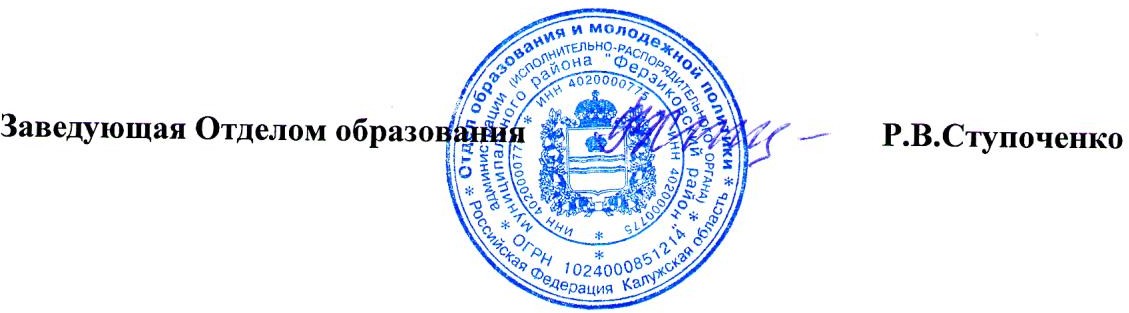 №п/пПоказательЕдиница измерения Количество, %1.	Оценка сформированности ценностных ориентаций1.	Оценка сформированности ценностных ориентаций1.	Оценка сформированности ценностных ориентаций1.1.Доля обучающихся, охваченных мероприятиями по:- гражданскому воспитанию;100%- патриотическому воспитание и формирование российской идентичности;100%- духовному и нравственному воспитанию обучающихся на основе российских100%традиционных ценностей;- физическому воспитанию и формированию культуры здоровья;87,3%- трудовому воспитанию и профессиональному самоопределению обучающихся;75%- экологическому воспитанию;100%- развитию культуры межнационального общения;100%- добровольческой (волонтерской) деятельностиот общей численности обучающихся31,4%1.2.Доля образовательных учреждений, в которых реализуются программы воспитания,направленные на социальную и культурную адаптацию обучающихся, в том числе из семей мигрантов100%1.3.Доля обучающихся, занимающихся в школьных спортивных клубах (ШСК), от общейчисленности обучающихся100%1.4.Доля образовательных учреждений, в которых созданы условия для просвещения и консультирования родителей по правовым, экономическим, медицинским, психолого-педагогическим и иным вопросам100%1.5.Доля образовательных организаций, в которых действует орган школьногосамоуправления100%1.6.Доля образовательных учреждений, в которых действует общественное объединениеродителей обучающихся100%1.7.Доля обучающихся, включенных в деятельность детских и молодежных объединенийи организаций92,3%2. Выявление групп социального риска среди обучающихся2. Выявление групп социального риска среди обучающихся2. Выявление групп социального риска среди обучающихся2.1.Доля детей-сирот и детей, оставшихся без попечения родителей0%2.2.Доля несовершеннолетних обучающихся из малообеспеченных семей3%2.3.Доля несовершеннолетних обучающихся из неполных семей1%2.4.Доля несовершеннолетних обучающихся, находящихся в трудной жизненнойситуации3%2.5.Доля несовершеннолетних обучающихся, находящихся в социально опасномположении1%2.6.Доля несовершеннолетних обучающихся, находящихся в различных группах риска, втом числе по результатам проведения социально-психологического тестирования2%3. Учет обучающихся с деструктивными проявлениями3. Учет обучающихся с деструктивными проявлениями3. Учет обучающихся с деструктивными проявлениями3.1.Доля обучающихся, находящихся на учете в ПДН (на конец учебного года)0,7%3.2.Доля обучающихся, снятых с учета в текущем учебном году (% выбывших из них)38%4. Профилактика деструктивного поведения обучающихся4. Профилактика деструктивного поведения обучающихся4. Профилактика деструктивного поведения обучающихся4.1.Доля образовательных учреждений, в которых сформированы программы и планы мероприятий по противодействию деструктивным проявлениям в поведенииобучающихся91,7%4.2.Доля обучающихся, охваченных индивидуальными профилактическими мероприятиями, осуществляемыми образовательным учреждением в отношении обучающихся с проявлениями деструктивного поведения, обучающихся и семей, находящихся в социально опасном положении в образовательных учреждениях снизким уровнем сформированности ценностных ориентаций100%4.3.Доля образовательных учреждений, в которых применяется специализированныйинструментарий для выявления деструктивных проявлений в поведении обучающихся91,7%